Biblioteka szkolna Szkoły Podstawowej w Czerminie w Zespole Szkolno - Przedszkolnym w Czerminie zajmuje jedno pomieszczenie, które pełni jednocześnie funkcję wypożyczalni i czytelni. Pomieszczenie biblioteki jest wyposażone w regały biblioteczne, na których gromadzi się zbiory, 2 stanowiska pracy dla nauczycieli - bibliotekarzy, 2 stanowiska dla czytelników                  z 1 komputerem, laptop, drukarkę oraz krzesła. Szczegółową organizację i zadania nauczyciela - biliotekarza określa Statut szkoły. Do podstawowych zadań biblioteki należą: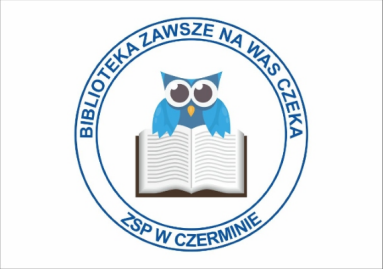 - udostępnianie książek i innych źródeł informacji,- tworzenie warunków do efektywnego poszukiwania, porządkowania i wykorzystywania informacji z różnych źródeł oraz efektywnego posługiwania się technologią informacyjną,- rozbudzanie i rozwijanie indywidualnych zainteresowań uczniów oraz wyrabianie i pogłębianie  u uczniów nawyków czytania i uczenia się, - organizowanie różnorodnych działań rozwijających wrażliwość kulturową i społeczną,- gromadzenie zbiorów (księgozbiór podręczny - encyklopedie, słowniki, lektury, literatura piękna literatura popularno - naukowa, prasa, multimedia itp.),- współpraca z dyrekcją szkoły, radą pedagogiczną, samorządem uczniowskim i innymi instytucjami.Biblioteka posiada Regulamin zatwierdzony przez Dyrektor ZS - P, Zasady wypożyczenia, Regulaminkorzystania z darmowych podręczników lub materiałów edukacyjnych. Godziny pracy biblioteki są dostosowane do potrzeb uczniów i nauczycieli. Regulamin wraz  z Zasadami wypożyczania są umieszczone w widocznym miejscu, aby każdy miał możliwość zapoznania się nimi. W bibliotece pracuje 2 nauczycieli - bibliotekarzy, którzy odpowiadają za stan i wykorzystanie zbiorów bibliotecznych, za realizację celów i zadań biblioteki, na każdy rok szkolny sporządzają plan pracy biblioteki szkolnej, opracowują półroczne i roczne sprawozdania z pracy biblioteki, prowadzą statystykę wypożyczeń oraz wymaganą dokumentację biblioteki,w tym e - dziennik. Od 2020 r. prowadzone są prace nad głównym e - katalogiem zasobów bibliotecznych i e - katalogiem podręczników szkolnych z wykorzystaniem programu MOLNET +.W latach 2019 i 2020 biblioteka szkolna otrzymała zbiory biblioteczne po zlikwidowanych szkołach: gimnazjum - 2936 woluminów, Szkole Podstawowej w Łysakowie - 1137 woluminów. Obecny stan księgozbioru to: 9521 woluminów. Pierwszy inwentarz książek Biblioteki szkolnej w Czerminie (wtedy Publicznej Szkoły Powszechnej w Czerminie) otwarto w dniu 21 września 1952 r. wpisem książki Henryka Sienkiewicza „ W pustyni i w puszczy” wydanej przez „Czytelnika w 1946r. o wartości 4 PLZ. W zasobach biblioteki są bardzo stare wydawnictwa z 1946 r. np.: „Żeńcy” Szymona Szymonowica, z cyklu : Bibljoteka (oryginalna pisownia) Szkoły Powszechnej, „Dżdżownica” Jana Dembowskiego, „Świat zwierzęcy stawu” Jana Dembowskiego. Uczestnictwo w dwóch projektach : „Książki moich marzeń” i Narodowym Programie Rozwoju Czytelnictwa 2014 - 2020 pozwoliło na pozyskanie kwoty 17 712 zł. (w tym 3000 zł wkładu organu prowadzącego) na zakup atrakcyjnych książek do biblioteki szkolnej. Najważniejszą funkcją biblioteki szkolnej jest promowanie czytelnictwa. Jedną z form, szczególnie lubianą przez czytelników klas I - III, są konkursy plastyczne. Są organizowane w każdym roku szkolnym, laureaci otrzymują atrakcyjne nagrody książkowe. Jednym z efektów takiego konkursu jest logo biblioteki szkolnej, którego autorka jest Amelia Rybak. Od 11 grudnia 2020 r. logo jest znakiem rozpoznawczym szkolnej biblioteki. Biblioteka używa okrągłej pieczęci zawierającej orła w koronie z napisem w otoku: Biblioteka Zespołu Szkolno - Przedszkolnego w Czerminie.                                        Opracowały: mgr Maria Ochab i mgr Jadwiga Peret